Planned submission of a national procedure, medicinal products for human/ veterinary use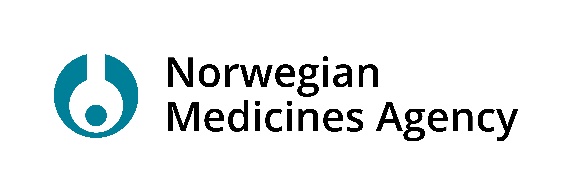 Information about the applicantInformation about the applicantApplicant:      Applicant:      Address:      Address:      Phone:      E-mail address:      Information about the medicinal productInformation about the medicinal productInformation about the medicinal productProposed Product Name:      Proposed Product Name:      Proposed Product Name:      Pharmaceutical Form(s):      Strength(s):      Strength(s):      Active substance:      Active substance:      ATC Code:      Name(s) and address(es) of the manufactures of active substance:      Name(s) and address(es) of the manufactures of active substance:      Name(s) and address(es) of the manufactures of active substance:      Has a Ph.Eur. Certificate of suitability (CEP) been issued for the active substance and/or will an Active Substance Master File (ASMF) be used?     CEP               ASMF                   N/A Has a Ph.Eur. Certificate of suitability (CEP) been issued for the active substance and/or will an Active Substance Master File (ASMF) be used?     CEP               ASMF                   N/A Has a Ph.Eur. Certificate of suitability (CEP) been issued for the active substance and/or will an Active Substance Master File (ASMF) be used?     CEP               ASMF                   N/A Information about the marketing authorisationLegal basis of the application: Art. 8(3)       Art. 10(1)        Art. 10(3)        Art. 10(4)       Art. 10a        Art. 10b       Art. 10c      Art. 16a  Art. 12(3)     Art. 13(1)        Art. 13(3)        Art. 13(4)       Art. 13a        Art. 13b       Art. 13 c                 Legal basis of the application: Art. 8(3)       Art. 10(1)        Art. 10(3)        Art. 10(4)       Art. 10a        Art. 10b       Art. 10c      Art. 16a  Art. 12(3)     Art. 13(1)        Art. 13(3)        Art. 13(4)       Art. 13a        Art. 13b       Art. 13 c                 Is the application a line extension:  Yes     NoProduct name and MA-no. of existing marketing authorisation:      If yes, please specify: Change or addition of a new pharmaceutical form Addition of a new strength Addition of a new route of administration Other, please specify:      Is this a duplicate of the existing marketing authorisation:  Yes        NoProduct name and MA no. of existing marketing authorisation:      Is this a duplicate of the existing marketing authorisation:  Yes        NoProduct name and MA no. of existing marketing authorisation:      If the application is a line extension:Is there another Member State(s) where an application for the same product is pending      Yes          NoIs there another Member State(s) where an authorisation is granted for the same product?     Yes          NoIf yes, please specify which MS:      If the application is a line extension:Is there another Member State(s) where an application for the same product is pending      Yes          NoIs there another Member State(s) where an authorisation is granted for the same product?     Yes          NoIf yes, please specify which MS:      For generics only: Please specify information about a reference medicinal product authorised for not less than 6/10 years in EEAFor generics only: Please specify information about a reference medicinal product authorised for not less than 6/10 years in EEAProduct name, strength, pharmaceutical form:      Product name, strength, pharmaceutical form:      Marketing authorisation holder:      Marketing authorisation holder:      First authorisation date (yyyy-mm-dd):       First authorisation date (yyyy-mm-dd):       Member state (EEA/Community):      Member state (EEA/Community):      Reference medicinal product in NO:      Reference medicinal product in NO:      Product name, strength, pharmaceutical form:      Product name, strength, pharmaceutical form:      Marketing authorisation holder:      Marketing authorisation holder:      Other informationOther informationApplicant’s estimated submission date:      Applicant’s estimated submission date:      Please sign below if it is acceptable to you to receive our Validation letter, Assessment Report(s) and Clock stop letter by e-mail and which e-mail address to use for this purpose. Please sign below if it is acceptable to you to receive our Validation letter, Assessment Report(s) and Clock stop letter by e-mail and which e-mail address to use for this purpose. Signature:E-mail address:      